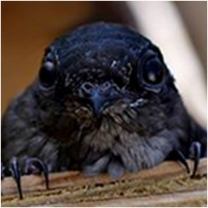 Vaux’s Happening Educational Night!When: Tuesday September 11th 6-8 PMWhere: Hedrick Middle School outside near trackWhat: Did you know that Hedrick’s chimney is one of the most important stops for migrating Vaux’s Swifts in Oregon? Please join the Team 7.3 students in celebrating our swifts! Bring the whole family for booths, games, food trucks, and the great swift show! Be prepared to be amazed at the acrobatic flight display at sunset and challenged as we try to count the wee birds as they tuck themselves into the chimney for the night! This fall students from Team 7.3 are helping scientists by counting the number of swifts that use the Hedrick chimney during migration! Please sign up for up to 3 evening surveys. Parent/guardian presence is required and an assistant will be onsite to help. Surveys begin 30 minutes before sunset and end approximately 30 minutes after sunset.  Meet at the basketball hoops between the gym and track. - - - - - - - - - - - - - - - - - - - - - - - - - - - - - - Cut and return bottom to Mrs. Plankenhorn - - - - - - - - - - - - - - - - - - - - - - - - - - - - Instructions: Fill in your student’s first and last name, circle up to 3 dates and return this portion to Mrs. Plankenhorn. Don’t forget to copy your survey days to your own calendar!NAME _______________________________________Tuesday, September 4, 2018Thursday, September 13, 2018Saturday, September 22, 2018Wednesday, September 5, 2018Friday, September 14, 2018Sunday, September 23, 2018Thursday, September 6, 2018Saturday, September 15, 2018Monday, September 24, 2018Friday, September 7, 2018Sunday, September 16, 2018Tuesday, September 25, 2018Saturday, September 8, 2018Monday, September 17, 2018Wednesday, September 26, 2018Sunday, September 9, 2018Tuesday, September 18, 2018Thursday, September 27, 2018Monday, September 10, 2018Wednesday, September 19, 2018Friday, September 28, 2018Tuesday, September 11, 2018Thursday, September 20, 2018Saturday, September 29, 2018Wednesday, September 12, 2018Friday, September 21, 2018Sunday, September 30, 2018